ABC Widget Oilfield Services Ltd. - FORMAL HAZARD ASSESSMENTTask Assessed: Hand Grinder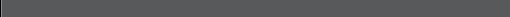 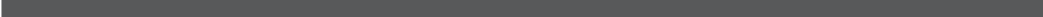 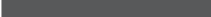 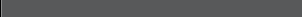 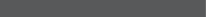 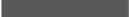 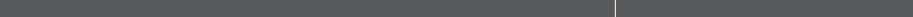 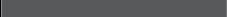 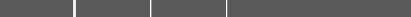 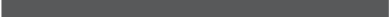 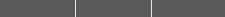 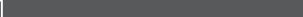 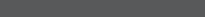 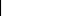 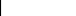 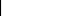 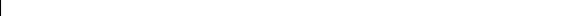 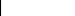 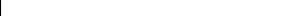 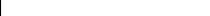 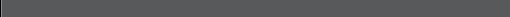 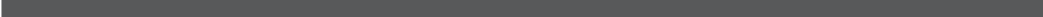 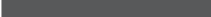 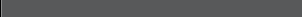 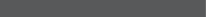 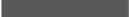 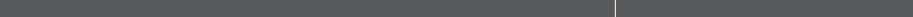 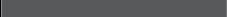 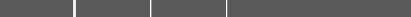 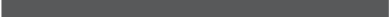 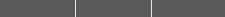 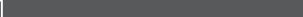 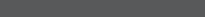 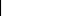 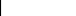 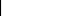 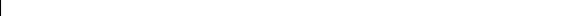 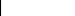 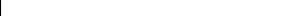 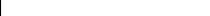 Positions Considered: Shop & Field Super, machinist, Welder, Labourer, Field Service TechAssessment Team: (needs to include affected employee)John Downy; Kris Marsh; Blake EdwardsDate: Nov. 1, 2018FHA #: # 005Revision #: 1Referenced Legisla- tion:OH&S Code: Part25- Tools Equipment & MachinerySpecialized PPE or Equipment:safety glasses,Face Shield, leather gloves and apronSeverityNegligible/OK: Causing minor injury that requires first aid or lessMinor: Causing non-serious injury, illness, or damage that re- quires medical aidSerious: Causing severe injury, serious illness, that is disabling or lifelong, or property and equipment damageImminent danger: Causing death, widespread occupational ill- ness, or loss of facilitiesProbabilityExtremely Remote: Unlikely to occurRemote: Could occur at some pointReasonably Probable: Likely to occur eventuallyProbable: Likely to occur immediately or soonHazards Associated with TaskExisting Hazard ControlsOutstanding Implmentation Assigned ToExpected Completion DateContact with disk3Flying debris(eyes)	34	124	12Eng: GuardAdmin: SJP # 005; Training PPE: leather gloves and apronEng: guardAdmin:    SJP  #  005, Training PPE: safety glasses and Face Shield2	3	63	2	6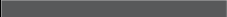 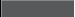 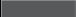 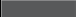 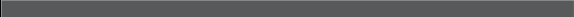 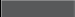 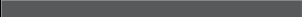 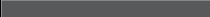 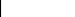 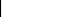 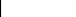 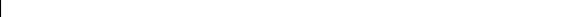 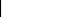 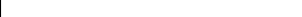 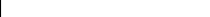 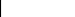 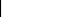 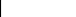 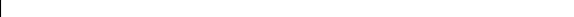 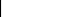 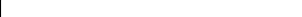 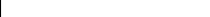 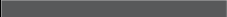 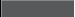 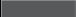 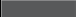 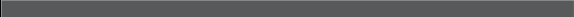 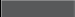 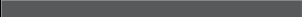 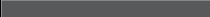 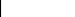 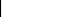 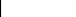 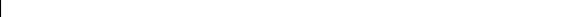 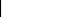 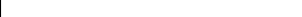 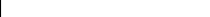 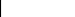 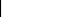 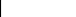 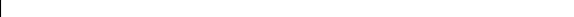 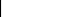 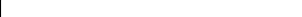 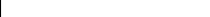 